Residential Service Agreement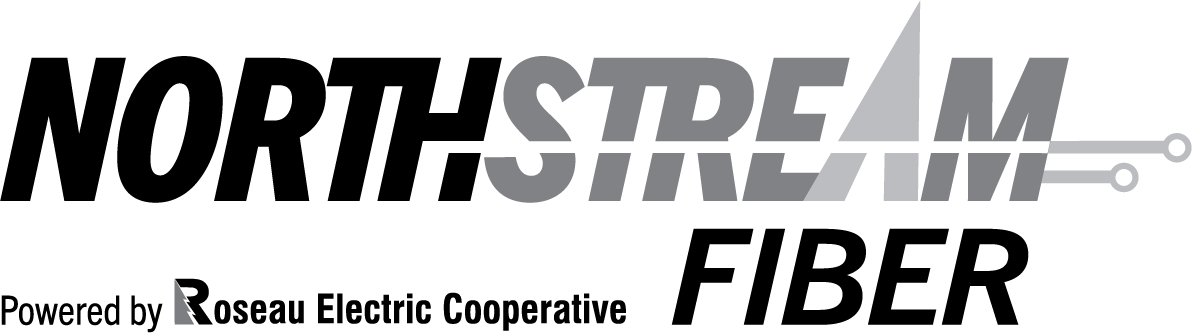 Service AgreementNorthStream Fiber, provided by Roseau Electric Cooperative, Inc., will provide to you the agreed upon services indicated below. We will bury the fiber optic to your house for a pre-paid $150.00 contribution, which does not include your monthly charges.Termination and Early Termination FeeYou may terminate this agreement for all of the listed services at any time by calling NorthStream Fiber at 218-463-1543 or 888-847-8840. In addition to the corresponding monthly charge, any applicable late fee,equipment fees, and taxes may be applied. NorthStream Fiber requires that the Optical Network Terminal (ONT) and batteries, if applicable, be returned to our office before any disconnection of service can be completed. The subscriber is responsible for notifying NorthStream Fiber to schedule an appointment for our technician to remove the equipment within 30 days of discontinuing service. The subscriber is responsible for any damage to the ONT or battery. Subscribers will be billed $300 for a damaged or unreturned ONT and $100 for a damaged or unreturned battery unit.Internet Monthly Fee (Circle One)All prices subject to change.NorthStream Fiber, powered by Roseau Electric Cooperative, Inc.1107 3rd St NE | PO Box 100 | Roseau, MN 56751 218-463-1543 | 888-847-8840 | www.roseauelectric.comEmail Stacy Rose at srose@roseauelectric.comSubscriber NameTelephoneCustomer NumberSubscriber SignatureSubscriber SignatureDate25 Mbps50 Mbps75 Mbps100 Mbps150 MbpsUp to 1 Gb Available Call for Pricing$45.00$65.00$90.00$104.00$140.00Up to 1 Gb Available Call for PricingInstallation Date:YesNoWireless RoutersYesNoInstallation Charge844eDeposit RequiredBlastTelephoneONT:803ONT:812